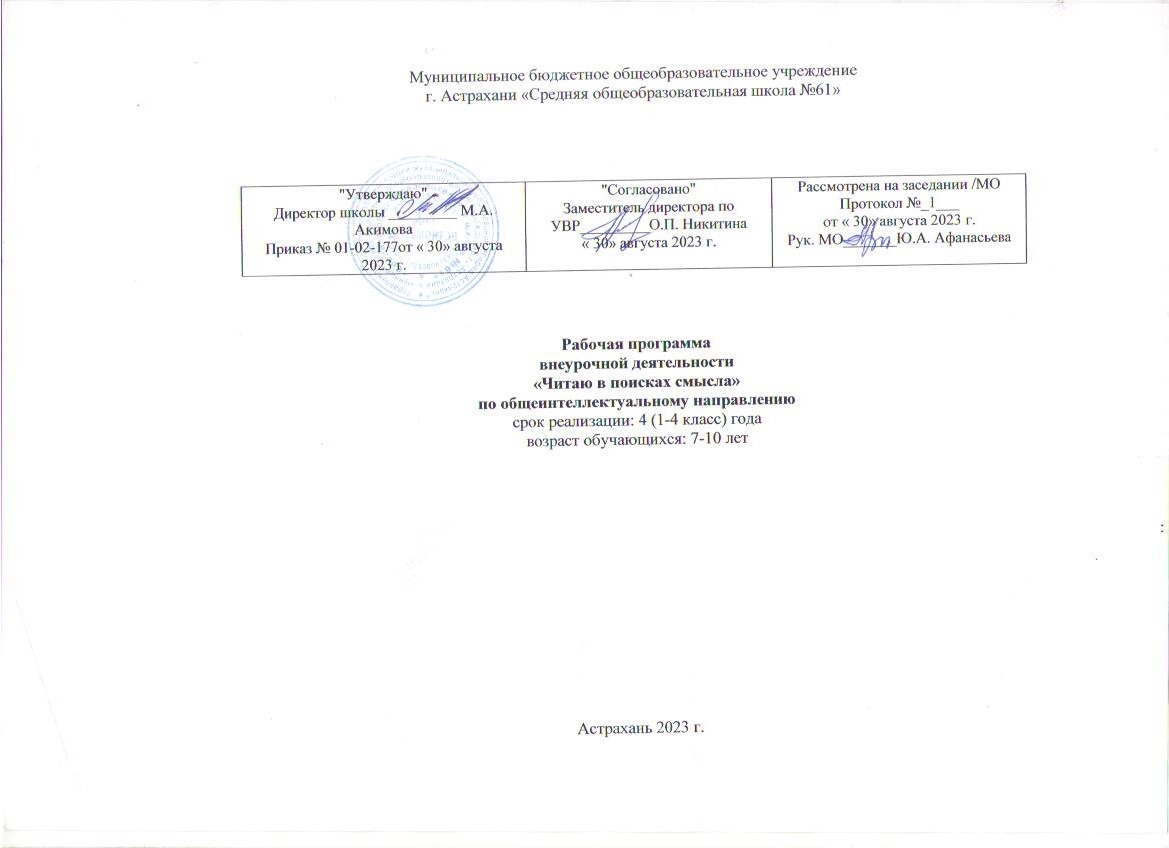 ПОЯСНИТЕЛЬНАЯ ЗАПИСКАРабочая программа разработана в соответствии с:Федеральным законом от 29.12.2012 № 273-ФЗ «Об образовании в Российской Федерации»Федеральным государственным образовательным стандартом основного общего образования, утвержденным приказом Министерства образования и науки Российской Федерации от 17 декабря 2010 г. № 1897 (с изменениями и дополнениями от 29.12.2014 г. № 1644; 31.12.2015 г. № 1577);Концепцией духовно-нравственного развития и воспитания личности гражданина России / А.Я.Данилюк, А.М. Кондаков, В.А. Тишков. - М. Просвещение, 2014;Приказом Федеральной службы по надзору в сфере образования и науки №590 и Министерства Просвещения Российской Федерации № 219 от 6 мая 2019 г. «Об утверждении методологии и критериев оценки качества общего образования в общеобразовательных организациях на основе практики международных исследований качества подготовки обучающихся».Приказом Минобрнауки Российской Федерации от 04.10.2010г. № 986, г. Москва «Об утверждении федеральных требований к образовательным учреждениям в части минимальной оснащённости учебного процесса и оборудования учебных помещений»;СанПиН 2.4.2.2821-10 «Санитарно-эпидемиологические требования к условиям и организации обучения, содержания в общеобразовательных организациях» (утвержденные Постановлением Главного государственного санитарного врача Российской Федерации от 24.11.2015 N81 «Об утверждении СанПиН 2.4.2.2821-10 «Санитарно-эпидемиологические требования к условиям и организации обучения в общеобразовательных учреждениях»;Основной образовательной программой основного общего образования ГБОУ ООШ № 19.Целью реализации курса внеурочной деятельности «Читаю в поисках смысла» являетсяформирование читательской компетентности, а именно осознание себя как грамотного читателя, способного к использованию читательской деятельности как средства самообразования.Задачами данного курса являются:освоение общекультурных навыков чтения и работы с текстами; воспитание интереса к чтению и к книге;овладение речевой, письменной и коммуникативной культурой;воспитание	эстетического	отношения	к	действительности,	отражённой	вхудожественной литературе;формирование нравственных ценностей и эстетического вкуса младшего школьника; понимание духовной сущности произведений.Программа курса «Читаю в поисках смысла» рассчитана на 33ч. в 1 классе, по 34 часа во 2-4 классах, итого – 135 часов.Направление – «Интеллектуальные марафоны».Методические пособия для учителяКрылова. Чтение. Работа с текстом. М.: Экзамен. 2021.Жиренко О.Е.: Смысловое чтение. 1-4 класс. Методические рекомендации. ФГОС. Вако,2019 г.Литературное чтение. Итоговая аттестация..О.Н. Крылова. М.: Экзамен, 2019Технические средства обучения:компьютер;мультимедийный проектор.Планируемые результаты освоения курса внеурочной деятельностиЛичностные.Формирование основ российской гражданской идентичности, чувства гордости за свою Родину, российский народ и историю России, осознание своей этнической и национальной принадлежности. Формирование ценностей многонационального российского общества, становление гуманистических и демократических ценностных ориентаций.Принятие и освоение социальной роли обучающегося, развитие мотивов учебной деятельности и формирование личностного смысла учения.Развитие самостоятельности и личной ответственности за свои поступки на основе представлений о нравственных нормах.Развитие этических чувств, доброжелательности и эмоционально-нравственной отзывчивости, понимания и сопереживания чувствам других людей. Понимание значимости позитивного стиля общения, основанного на миролюбии, терпении, сдержанности и доброжелательности.Формирование эстетических потребностей, ценностей и чувств.Развитие навыков сотрудничества со взрослыми и сверстниками в разных социальных ситуациях, умения не создавать конфликтов и находить выходы из спорных ситуаций.Метапредметные результатыУмение планировать, контролировать и оценивать учебные действия в соответствии с поставленной задачей и условиями её реализации, определять наиболее эффективные способы достижения результата.Способность принимать и сохранять цели и задачи учебной деятельности, находить средства её осуществления.Умение включаться в обсуждение проблем творческого и поискового характера, усваивать способы их решения.Умение понимать причины успеха/неуспеха учебной деятельности и способность конструктивно действовать даже в ситуациях неуспеха.Освоение начальных форм самонаблюдения в процессе познавательной деятельности.Умение создавать и использовать знаково-символические модели для решения учебных и практических задач.Использование различных способов поиска (в справочных источниках и открытом учебном информационном пространстве — Интернете), сбора, обработки, анализа, организации, передачи и интерпретации информации в соответствии с коммуникативными и познавательными задачами.Овладение навыками смыслового чтения текстов различных стилей и жанров в соответствии с целями и задачами. Осознанное выстраивание речевого высказывания в соответствии с задачами коммуникации, составление текстов в устной и письменной форме.Овладение следующими логическими действиями:сравнение;анализ;синтез;классификация и обобщение по родовидовым признакам;установление аналогий и причинно-следственных связей;построение рассуждений;отнесение к известным понятиям.Готовность слушать собеседника и вести диалог, признавать возможность существования различных точек зрения и права каждого иметь свою. Умение излагать своё мнение и аргументировать свою точку зрения и оценку событий. Умение активно использовать диалог и монолог как речевые средства для решения коммуникативных и познавательных задач.Определение общей цели совместной деятельности и путей её достижения; умение договариваться о распределении функций и ролей, осуществлять взаимный контроль, адекватно оценивать собственное поведение.Готовность конструктивно разрешать конфликты с учётом интересов сторон и сотрудничества.Овладение базовыми межпредметными понятиями, отражающими существенные связи и отношения между объектами или процессами.Предметные результатыВ ходе реализации программы курса внеурочной деятельности обучающийся научится:воспринимать на слух тексты в исполнении учителя, учащихся;осознанно, правильно, выразительно читать целыми словами;понимать смысл заглавия произведения;выбирать наиболее подходящее заглавие из данных;самостоятельно озаглавливать текст;делить текст на части, озаглавливать части;выбирать наиболее точную формулировку главной мысли из ряда данных;подробно и выборочно пересказывать текст;составлять устный рассказ о герое прочитанного произведения по плану;размышлять о характере и поступках героя;относить произведение к одному из жанров;работать с содержащейся в текстах информацией в процессе чтения соответствующих возрасту литературных, учебных, научно-познавательных текстов, инструкций;осознанно читать тексты с целью удовлетворения познавательного интереса, освоения и использования информации.Обучающийся получит возможность научиться:находить информацию;выделять нужную для решения практической или учебной задачи информациюпроводить систематизацию, сопоставление, анализ и обобщение имеющихся в тексте идей и информации, их интерпретацию и преобразование.	использовать полученную из разного вида текстов информацию для установления несложных причинно-следственных связей и зависимостей,объяснять, обосновывать утверждения, а также принятия решения в простых учебных и практических ситуациях.самостоятельно организовывать поиск информации. Они приобретут первичный опыт критического отношения к получаемой информации, сопоставления её с информацией из других источников и имеющимся жизненным опытом. Работа с текстом: поиск информации и понимание прочитанногонаходить в тексте конкретные сведения, факты, заданные в явном виде;определять тему и главную мысль текста;делить тексты на смысловые части, составлять план текста;вычленять	содержащиеся	в	тексте	основные	события	и	устанавливать	их последовательность;упорядочивать информацию по заданному основанию;сравнивать между собой объекты, описанные в тексте, выделяя два-три существенных признака;понимать информацию, представленную в неявном виде (например, находить в тексте несколько примеров, доказывающих приведённое утверждение;характеризовать явление по его описанию; выделять общий признак группы элементов);	понимать информацию, представленную разными способами: словесно, в виде таблицы, схемы, диаграммы;понимать текст, опираясь не только на содержащуюся в нём информацию, но и на жанр, структуру, выразительные средства текста;использовать различные виды чтения: ознакомительное, изучающее, поисковое, выбирать нужный вид чтения в соответствии с целью чтения;ориентироваться в соответствующих возрасту словарях и справочниках.Методы обучения.Реализации задач курса ««Смысловое чтение» более всего соответствует активные методы, включающие ребенка в различные виды познавательной деятельности, позволяющей каждому учащемуся почувствовать себя исследователем, первооткрывателем, высказать собственное впечатление, мнение, дать личную оценку.К таким методам относятся:беседа, дискуссия, проектная деятельность, педагогическая мастерская.Формы организации.Основной формой организации учебно-воспитательного процесса по курсу «Смысловое чтение» является кружок. В процессе изучения по данной программе широко используются такие формы как:практические занятияисследовательская деятельностьпрезентации, конкурсысамостоятельная работа (индивидуальная, в паре, групповая); В каждом занятии прослеживаются три части:игровая;теоретическая;практическая.При разработке уроков с использованием ИКТ учитываются возрастные особенности учащихся. Занятия включают в себя физические и динамические паузы, зарядку для глаз, использование элементов здоровьесберегающих технологий, а также строгое дозирование времени работы с техническими средствами в соответствии с нормами СанПиН-2.4.2.2821-10.Критерии и формы оценивания образовательных достижений обучающихсяВ основу критериев оценки учебной деятельности учащихся положены объективность и единый подход.Контроль и оценка умений и навыков.Контроль текущей успеваемости обучающихся может проводиться в следующих формах: защита проекта, тесты,  практические работы, кроссворды.СОДЕРЖАНИЕ КУРСА. 1 КЛАСС. 33 ЧАСАРаздел 1. Текст.4ч.Тема текста. Главная мысль текста.Определение типа текста: повествование, описание, рассуждение. Их сравнение.Раздел 2.Поиск информации, заданной в явном виде. 9ч.Общее понимание содержания прочитанного текста. Умение находить информацию, заданную в явном виде. Определение времени и места действия.Значение слова или фразыРаздел 3. Формулирование прямых выводов, заключений на основе фактов, имеющихся в тексте. 5ч.Извлечение из текста информации, даннойв неявном виде. Формулирование на основе прочитанного несложных выводов. Установление взаимосвязи между событиями.Раздел 4. Интерпретация и обобщение информации. 7ч.Понимание использованных в тексте языковых средств, в том числе средств художественной выразительности.Осознание последовательности смысловых частей, т.е. умение составлять план текста. Понимание жанровых особенностей текста.Умение озаглавливать тексты с точки зрения темы или идеи произведения.Раздел 5.Оценка содержания, языка и структуры текста. 5ч.Умение понимать общий смысл текста.Определение авторского замысла и основных черт характера главного героя. Умение приводить примеры поступков, подтверждающих характеристику героя.Определение главной мысли теста,авторского замысла и основных черт характера главного героя; умение выражатьсвои впечатления по прочитанному.Раздел 6. Творческая мастерская. 3ч.Чтение по ролям, инсценирование, драматизация, устное словесное рисование, знакомство с различными способами работы с деформированным текстомКЛАСС. 34 ЧАСА.Раздел 1. 1ч. Введение в курс.Вводное занятие по курсу. Определение учебных задач на год.Раздел 2.Какая бывает речь?2ч.Понятие речь. Речь устная, письменная, внутренняя (речь про себя). Требование к речи человека. Речь диалогическая и монологическая.Раздел 3. Структура текста. 5ч.Построение текста. Тема и главная мысль. Озаглавливание. Анализ текста художественного произведения.Составление рассказа по рисунку, опорным словам, началу.Работа с картиной. Коллективное составление рассказа по репродукции картины И.С. Остроухова«Золотая осень».Раздел 4. Страна слов. 5ч.Слово в художественном тексте. Наблюдение над переносным значением слова. Использование слов с переносным значением в художественном тексте.Синонимы. Использование синонимов в речи. Создание текста с использованием синонимов. Работа с орфоэпическим словарём. Орфоэпические нормы современного русского языка.Составление орфоэпического словаря наиболее употребляемых слов.Раздел 5. Создание текстов.4ч.Коллективное составление рассказов по серии картинок. Озаглавливание текста.Коллективное создание текста по репродукции картины живописи. Использование фразеологизмов речи. Создание текста с включением фразеологизмов. Создание текста на основе ответов на вопросы.Раздел 6. «И в шутку и всерьёз». 2чПодготовка проекта и проект на тему «И в шутку и всерьёз».Раздел 7. «Пишем письмо». 2ч.Подготовка проекта и проект на тему «Пишем письмо».Раздел 8. Рифмы. 2ч.Подготовка проекта и проект на тему «Рифмы».Раздел 9. Создание различных типов текстов. 3ч.Создание текста – повествования на предложенную тему. Редактирование текста в соответствии с темой и главной мыслью.Текст – описание. Создание текста описания на основе опорных слов – прилагательных. Текст – рассуждение. Структура текста – рассуждения. Создание текста – рассуждения. Раздел 10. Мастерская письма. 4ч.Поздравительная открытка. Создание поздравительных открыток. Создание текста по серии сюжетных картинок.Сочинение загадок. Создание сборника загадок.Создаём летопись класса. Отбор материала для летописи. Создание текста к фотографиям.Раздел 11. Наш помощник - словарь. 2ч.Подготовка проекта и проект на тему «В словари – за частями речи!».Раздел 12. Подводим итоги. Планируем будущее.2ч.Работа с портфолио. Определение учебных задач на следующий учебный год. Презентация лучших творческих работ.КЛАСС. 34 ЧАСА.Раздел 1. Введение в курс. 1ч.Вводное занятие по курсу. Определение учебных задач на год.Раздел 2. Смысловое чтение. 4ч.Работа с текстом различных стилей и жанров. Составление смысловых вопросов к тексту. Художественный текст. Создание плана работы с текстом.Коллективное составление текста с включением обращения. Редактирование текста в соответствии с темой и главной мыслью.Раздел 3. Страна слов. 3ч.История возникновения фразеологизмов. Работа со словарем фразеологизмов. Создание текста на основе фразеологизма.Подготовка проекта и проект на тему «Рассказ о слове».Раздел 4. Мастерская письма. 5ч.Устное рассказывание повествовательного текста на основе плана. Редактирование текста в соответствии с темой и главной мыслью.Создание текста на основе серии картинок. Редактирование текста в соответствии с темой и главной мыслью.Раздел 5. Страна слов. 2ч.Подготовка проекта и проект на тему «Семья слов».Раздел 6. Мастерская письма. 4ч.Создание текста на основе репродукции картиныпо искусствоведческому тексту.Художественное и научное описание. Создание текста в разных стилях. Отбор содержания для текста.Письмо другу. Отбор содержания для составления письма.Раздел 7. Страна слов. 3ч.Подготовка проекта и проект на тему «Тайна имени».Подготовка и проведение конференции «Части речи в русском языке». Отбор содержания для выступления.Нормы речевого этикета. «Волшебные слова» русской речи. Использование слов в диалоге и монологе.Раздел 8. Мастерская письма. 4ч.Создание текста на основе схемы. Редактирование текста в соответствии с темой и главной мыслью.Работа со словом. Создание картины на основе слова. Подбор ассоциативных рядов слов. Создание письменного текста на основе опорных слов.Создание текста на основе репродукции картины. Отбор языковых средств в соответствии с темойи главной мыслью.Раздел 9. Круглый стол. 2ч.«Зачем писать сочинения». Обсуждение вопроса.Раздел 10. Прогулки по Петербургу.4ч.Сочинение – описание памятника. Отбор содержания в соответствии с темой и главной мыслью. Создание экскурсии по Санкт – Петербургу. Отбор содержания в соответствии с темой и главной мыслью.Раздел 11.Подводим итоги. Планируем будущее. 2ч.Работа с портфолио. Определение учебных задач на следующий учебный год. Презентация лучших творческих работ.КЛАСС. 34 ЧАСА.Раздел 1. Введение в курс. 3ч.Нормы речевого этикета. «Волшебные слова» русского языка. Создание сообщения «Почему слова называют волшебными?»Создание дневника записей мудрых мыслей. Обсуждение содержания дневника.Раздел 2. Работа с текстом. 4ч.Озаглавливание, составление плана, анализ содержания.Составление устного рассказа на выбранную тему. Редактирование текста в соответствии с темой и главной мыслью.Восстановление деформированного текста: художественный текст, научно-познавательный текст. Анализ высказываний русских писателей о русском языке. Создание текста – рассуждения по одному из высказываний.Раздел 3. Наш помощник – словарь.4ч.Работа с лингвистическими словарями: толковым, словарем антонимов, словарем синонимов, словарём омонимов, фразеологизмов. Создание своего словаря.Изобразительно – выразительные средства русского языка: сравнение, олицетворение, эпитет, метафора. Создание словаря средств художественной выразительности.Раздел 4. Мастерская письма. 7ч.Создание	текста	на	тему	с	использованием	изобразительно	-	выразительных	средств. Редактирование текста в соответствии с темой и главной мыслью.Сочинение отзыв на книгу. Отзыв – синквейн. Отзыв.Сочинение- отзыв на репродукцию картины. Отзыв – синквейн. Отзыв.Сочинение сказки по заданному началу. Редактирование сказкив соответствии с темой и главной мыслью.Раздел 5. Проектная деятельность. 2ч.Подготовка проекта и проект на тему «Говори правильно!».Раздел 6. Мастерская письма. 6ч.Сочинение - описание по личным наблюдениям «Моё любимое животное!». Редактирование текста в соответствии с темой и главной мыслью.Раздел 7. Проектная деятельность. 2ч.Подготовка проекта и проект на тему «Имена прилагательные в сказке А.С. Пушкина».Раздел 8. Мастерская письма.4ч.Создание текста – рассужденияпо репродукции картины на тему «почему так называется?». Редактирование текста в соответствии с темой и главной мыслью.Создание текста по рисунку с включением диалога. Редактирование текста в соответствии с темой и главной мыслью.Составление текста – рассуждения на тему «Почему важно заниматься спортом?» Подробное письменное изложение текста на основе составленного плана.Раздел 9. Подводим итоги. Планируем будущее. 2ч.Работа с портфолио. Определение учебных задач на следующий учебный год. Презентация лучших творческих работ.ТЕМАТИЧЕСКОЕ ПЛАНИРОВАНИЕ. 1 КЛАСС.КЛАСС.КЛАСС.КЛАСС.ГлаваТема (раздел)Тема (раздел)Тема (раздел)Количество часов1Текст.Текст.Текст.4 ч.2Поиск информации, заданной в явном виде.Поиск информации, заданной в явном виде.Поиск информации, заданной в явном виде.9ч3Формулированиезаключений	на имеющихся в тексте.прямых основевыводов, фактов,5ч4Интерпретация информации.иобобщение7ч.5Оценка содержания, языка и структуры текста.Оценка содержания, языка и структуры текста.Оценка содержания, языка и структуры текста.5ч6Творческая мастерская.Творческая мастерская.Творческая мастерская.3чИтогоИтогоИтого33ГлаваТемаКоличество часов1.Введение в курс.1ч2Какая бывает речь?2ч3Структура текста.5ч4Страна слов.5ч5Создание текстов.4ч6«И в шутку и всерьёз».2ч7«Пишем письмо».2ч8Рифмы.2ч9Создание различных типов текстов.3ч10Творческая редакция.4ч11Наш помощник - словарь.2ч12Подводим итоги. Планируем будущее2чИтого34ГлаваТема (раздел)Количествочасов1Введение в курс1ч2Смысловое чтение4ч3Страна слов.3ч4Мастерская письма.5ч5Страна слов.2ч6Мастерская письма.4ч7Страна слов3ч8Мастерская письма.4ч9Круглый стол.2ч10Прогулки по Петербургу4ч11Подводим	итоги.	Планируем будущее.2чИтого34чГлаваТема (раздел)Количество часов1Введение в курс.3ч2Работа с текстом.4ч3Наш помощник – словарь4ч4Мастерская письма.7ч5Проектная деятельность.2ч6Мастерская письма.6ч7Проектная деятельность.2ч8Мастерская письма.4ч9Подводим	итоги.	Планируем будущее.2чИтого34